                                    Załącznik nr 1               ……………………………………..(miejscowość, data)(imię i nazwisko lub nazwa firmy)(adres)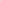 (PESEL, w przypadku firm NIP lub REGON)(numer telefonu)Oferta na zakup samochodu osobowego Renault Megane Sedan LZ 51733Ja niżej podpisany oświadczam, że zapoznałem się z warunkami postepowania przetargowego określonymi w ogłoszeniu o przetargu na sprzedaż samochodu osobowego marki Renault Megane Sedan o numerze rejestracyjnym LZ 51733 oraz z treścią wzoru umowy.Akceptuję warunki udziału w postępowaniu oraz składam ofertę zakupu samochodu osobowego marki Renault Megane Sedan o numerze rejestracyjnym                      LZ 51733 za kwotę brutto zł, słownie:………………………………………. .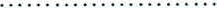 Wyrażam zgodę, aby w przypadku wyboru mojej oferty jako najkorzystniejszej pod względem oferowanej ceny, kwota wadium została zaliczona na poczet ceny. Pozostałą kwotę zobowiązuję się wpłacić przelewem na konto Prokuratury Okręgowej w Zamościu w ciągu 7 dni od podpisania umowy.Do oferty dołączam:l) Oświadczenie oferenta, o zapoznaniu się ze stanem przedmiotu przetargu lub ponoszeniem odpowiedzialność za skutki wynikające z rezygnacji z oględzin.2) Dowód wpłaty wadium.								………………………………………….									          (czytelny podpis)                                    Załącznik nr 2……………………………………..(miejscowość, data)OŚWIADCZENIE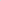 Ja niżej podpisany………………………………………legitymujący się dowodem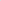 (imię i nazwisko) osobistym seria i numer…………………………… oświadczam, że:zapoznałem się ze stanem przedmiotu przetargu *ponoszę odpowiedzialność za skutki wynikające z rezygnacji z oględzin przedmiotu przetargu*tj. samochodu osobowego marki Renault Megane Sedan o nr rejestracyjnym LZ 51733…………………………………………...(czytelny podpis)*- niepotrzebne skreślić										              Załącznik nr 3UMOWA SPRZEDAŻY SAMOCHODUzawarta w dniu  2024 r. w Zamościu pomiędzy: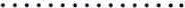 Prokuraturą Okręgową w Zamościu, ul. Orla 2, 22 - 400 Zamość, NIP 922 12 44 745, REGON 950221033,reprezentowaną przez:Mirosława Buczka — p.f. Prokuratora Okręgowego w Zamościu zwaną w dalszej części umowy „Sprzedającym”, aPanem/ią ………………………legitymującym/ą się dowodem osobistym seria ….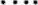 . wydanym przez . ………………………… zamieszkałym/ą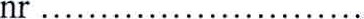 w…………………………………………………zwanym w treści umowy „Kupującym”,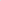 o następującej treści:§ 1 Sprzedający oświadcza, że:jest właścicielem pojazdu marki Renault Megane Sedan o numerze rejestracyjnym LZ 51733, numerze identyfikacyjnym (VIN) VF1LM1R0H40660379, rok produkcji 2008,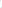 samochód jest wolny od wad prawnych, nie jest obciążony prawami na rzecz osób trzecich oraz nie toczy się żadne postępowanie, którego przedmiotem jest ten pojazd ani nie stanowi on przedmiotu zabezpieczenia.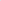 § 2Kupujący oświadcza, że kupuje od Sprzedającego opisany w § 1 pojazd.§ 3Kupujący tytułem ceny za przedmiotowy pojazd zapłaci Sprzedającemu w ciągu 7 dni kwotę brutto: …………………………. zł, słownie złotych: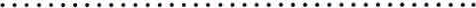 . zł 00/100.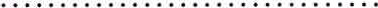 § 4Wydanie przedmiotu sprzedaży nastąpi niezwłocznie po zapłaceniu przez Kupującego kwoty wymienionej w § 3.Sprzedający wyda Kupującemu wszystkie posiadane dokumenty i przedmioty dotyczące pojazdu, tj.:- dowód rejestracyjny pojazdu seria DR/BAP 5259876- karta pojazdu seria KP/AAB 1732158- kluczyki- i inne§ 5Kupujący oświadcza, że znany mu jest stan techniczny pojazdu opisanego w § 1 niniejszej umowy i nie zgłasza do niego żadnych uwag.Kupujący sprawdził także oznaczenia numerowe pojazdu i dowodu rejestracyjnego, nie wnosząc do nich żadnych zastrzeżeń.Kupujący dokona ubezpieczenia samochodu w zakresie odpowiedzialności cywilnej.§ 6         Wszelkie koszty związane z zawarciem niniejszej umowy obciążają Kupującego.§ 7W sprawach nieuregulowanych niniejszą umową zastosowanie mają obowiązujące w tym zakresie przepisy kodeksu cywilnego.§ 8Umowę sporządzono w dwóch jednobrzmiących egzemplarzach, po jednym dla każdej ze stron.              Sprzedający						      Kupujący………….………………………….			………………………………….